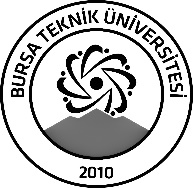 BURSA TEKNİK ÜNİVERSİTESİLİSANSÜSTÜ EĞİTİM ENSTİTÜSÜBURSA TEKNİK ÜNİVERSİTESİLİSANSÜSTÜ EĞİTİM ENSTİTÜSÜBURSA TEKNİK ÜNİVERSİTESİLİSANSÜSTÜ EĞİTİM ENSTİTÜSÜÖĞRENCİ BİLGİLERİÖĞRENCİ BİLGİLERİÖĞRENCİ BİLGİLERİÖĞRENCİ BİLGİLERİAdı- SoyadıAdı- SoyadıAtakan KalfaAtakan KalfaAnabilim DalıAnabilim DalıMakina MuhendisligiMakina MuhendisligiDanışmanıDanışmanıProf.Dr.Onur SarayProf.Dr.Onur SaraySEMİNER BİLGİLERİSEMİNER BİLGİLERİSEMİNER BİLGİLERİSEMİNER BİLGİLERİSeminer AdıSeminer AdıPolimer Matrisli Kompozitler ve Uretim ProsesleriPolimer Matrisli Kompozitler ve Uretim ProsesleriSeminer TarihiSeminer Tarihi   24/01/2024   24/01/2024Seminer Yeri Seminer Yeri Online-google meetSaat: 16:00Online Toplantı Bilgileri Online Toplantı Bilgileri Video call link: https://meet.google.com/qur-furh-mhoVideo call link: https://meet.google.com/qur-furh-mhoAçıklamalar: Bu form doldurularak seminer tarihinden en az 3 gün önce enstitu@btu.edu.tr adresine e-mail ile gönderilecektir.Açıklamalar: Bu form doldurularak seminer tarihinden en az 3 gün önce enstitu@btu.edu.tr adresine e-mail ile gönderilecektir.Açıklamalar: Bu form doldurularak seminer tarihinden en az 3 gün önce enstitu@btu.edu.tr adresine e-mail ile gönderilecektir.Açıklamalar: Bu form doldurularak seminer tarihinden en az 3 gün önce enstitu@btu.edu.tr adresine e-mail ile gönderilecektir.